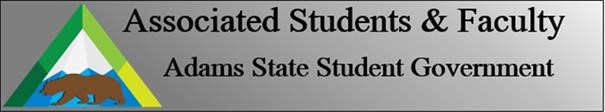 Adams State University Associated Students and Faculty Legislature Bill Number: ASF1718041 Club Name: Phi Beta Lambda Event Name or Trip Destination: National Leadership Conference Total Amount of AS&F Funding: $5,906.66 Total Club Points: 88 Author: Abbey Stagner Sponsor: Araceli Portillo Event or Trip Information Who: PBL members will be attending this event as well as our advisor Natalie Rogers. What: We will be competing in business leadership events. Where: Baltimore, Maryland When: June 21, 2018 – June 28, 2018 (8 Days and 7 Nights) Why: We hope to receive funding to help supplement our conference expenses.  Author Contact Information: Abbey Stagner, 719-588-0756, stagneral1@grizzlies.adams.edu Account Information: 3200-839-xxx-1900 Additional Information: In the past we have had 100% qualify to compete at nationals. We are hopeful to have turnouts like that again this year. It is not very often that students get to go on trips like this and see so many historical things. This trip has educational opportunities around every corner. We would really like to take advantage of that to see what we can bring back to help make Adams State better. Assessment Rubric: What do you want people attending the event, program, or going on the trip to gain from this experience? (Required for funding requests) (Check/circle all that apply) .      Expanding the Learning Experience ·      Analytical Reasoning ·      Internal Self-Development ·      Improving Teamwork and Leadership ·      Community Service and Civic Engagement 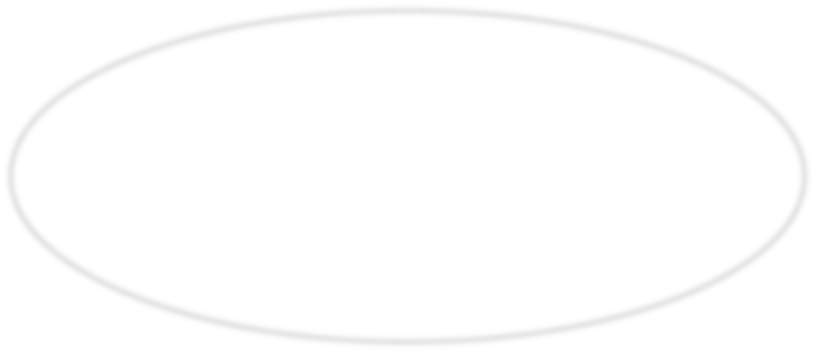 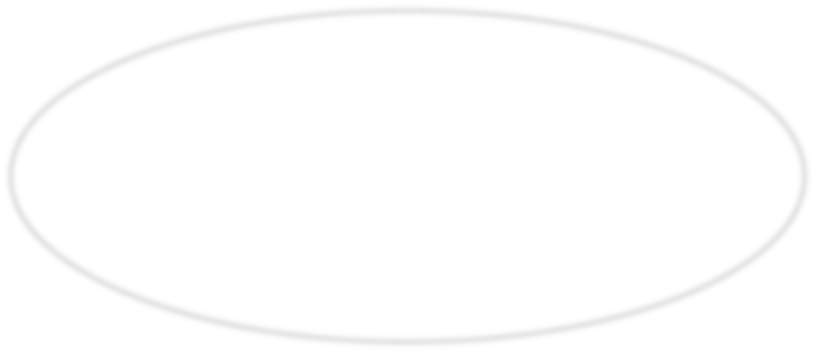 ·      External Skill Development Please define how your event, program, or trip will help people gain from this experience according to the goals you have checked. While attending the national conference our members will be expanding on all of the items mentioned above. This conference we will be competing in events that are real life scenarios that we might see in the business world in our professional futures. There are both team and individual events to work on team and leadership skills. At the conference there is a March of Dimes which is FBLA/ PBL’s chosen charity to help family’s with premature babies get the treatment that they need. One of the large external skills that will develop for everyone at this conference it that they will network. By being able to network with the businesses at the conferences students have job opportunities available to them upon graduation. I, Abbey Stagner, present this bill for consideration of and approval by the Associated Students and Faculty Senate, this 9th day of April, 2018. Implementation: Upon approval, be it enacted that: The proposed bill become adopted in favor of recognition by the AS&F Senate, and that: Phi Beta Lambda be funded $5,906.66 VOTE: Yeas_____ Nays______ Abs_______ Complete applicable sections: ADOPTED at ______________ meeting of the AS&F Senate on ___________. BILL did not pass at ______________ meeting of the AS&F Senate on ________. BILL will be reconsidered on ___________________. Approved/Disapproved by AS&F President _______________________________, 